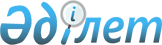 О внесении изменений в решение LIX сессии Карагандинского городского маслихата от 12 декабря 2011 года N 612 "О бюджете города Караганды на 2012-2014 годы"
					
			Утративший силу
			
			
		
					Решение I сессии V созыва Карагандинского городского маслихата от 24 января 2012 года N 16. Зарегистрировано Управлением юстиции города Караганды 8 февраля 2012 года N 8-1-150. Прекращено действие по истечении срока, на который решение было принято (письмо Карагандинского городского маслихата от 7 марта 2013 года № 2-34/147)      Сноска. Прекращено действие по истечении срока, на который решение было принято (письмо Карагандинского городского маслихата от 07.03.2013 № 2-34/147).

      В соответствии с Бюджетным кодексом Республики Казахстан от 4 декабря 2008 года, Законом Республики Казахстан от 23 января 2001 года "О местном государственном управлении и самоуправлении в Республике Казахстан" Карагандинский городской маслихат РЕШИЛ:



      1. Внести в решение LIX сессии Карагандинского городского маслихата от 12 декабря 2011 года N 612 "О бюджете города Караганды на 2012 – 2014 годы" (зарегистрировано в Реестре государственной регистрации нормативных правовых актов за N 8-1-145, опубликовано в газете "Взгляд на события" от 28 декабря 2011 года N 153 (905)), следующие изменения:



      1) пункт 1 изложить в следующей редакции:

      "1. Утвердить бюджет города на 2012-2014 годы согласно приложениям 1, 2 и 3 соответственно, в том числе на 2012 год в следующих объемах:

      1) доходы - 34 619 506 тысяч тенге, в том числе по:

      налоговым поступлениям – 18 975 157 тысяч тенге;

      неналоговым поступлениям – 82 407 тысяч тенге;

      поступлениям от продажи основного капитала – 1 271 335 тысяч тенге;

      поступлениям трансфертов – 14 290 607 тысяч тенге;

      2) затраты – 35 982 340 тысяч тенге;

      3) чистое бюджетное кредитование – 17 374 тысяч тенге, в том числе:

      бюджетные кредиты – 17 374 тысяч тенге;

      4) сальдо по операциям с финансовыми активами – 162 126 тысяч тенге;

      5) дефицит бюджета – 1 542 334 тысяч тенге;

      6) финансирование дефицита бюджета – 1 542 334 тысяч тенге, в том числе:

      поступление займов – 1 517 374 тысяч тенге;

      погашение займов – 850 000 тысяч тенге;

      используемые остатки бюджетных средств – 874 960 тысяч тенге.";



      2) приложения 1, 5 к указанному решению изложить в новой редакции согласно приложениям 1, 2 к настоящему решению.



      2. Настоящее решение вводится в действие с 1 января 2012 года.      Председатель

      I сессии V созыва

      Карагандинского

      городского маслихата                       Г. Ивченко      Секретарь Карагандинского

      городского маслихата                       К. Оспанов

Приложение 1

к решению I сессии

Карагандинского городского маслихата

от 24 января 2012 года N 16Приложение 1

к решению LIX сессии

Карагандинского городского маслихата

от 12 декабря 2011 года N 612 

Бюджет города Караганды на 2012 год

Приложение 2

к решению I сессии

Карагандинского городского маслихата

от 24 января 2012 года N 16Приложение 5

к решению LIX сессии

Карагандинского городского маслихата

от 12 декабря 2011 года N 612 

Бюджетные программы района имени Казыбек би и Октябрьского района города Караганды на 2012 год
					© 2012. РГП на ПХВ «Институт законодательства и правовой информации Республики Казахстан» Министерства юстиции Республики Казахстан
				категориякатегориякатегориякатегорияСумма, тысяч тенгеклассклассклассСумма, тысяч тенгеподклассподклассСумма, тысяч тенгеНаименованиеСумма, тысяч тенге12345I. Доходы346195061Налоговые поступления 1897515701Подоходный налог68945662Индивидуальный подоходный налог 689456603Социальный налог47563351Социальный налог475633504Налоги на собственность31666431Hалоги на имущество13386093Земельный налог7787494Hалог на транспортные средства104928505Внутренние налоги на товары, работы и услуги36052422Акцизы28602973Поступления за использование природных и других ресурсов3112574Сборы за ведение предпринимательской и профессиональной деятельности3499035Налог на игорный бизнес8378508Обязательные платежи, взимаемые за совершение юридически значимых действий и (или) выдачу документов уполномоченными на то государственными органами или должностными лицами 5523711Государственная пошлина5523712Неналоговые поступления8240701Доходы от государственной собственности 347801Поступления части чистого дохода государственных предприятий 30005Доходы от аренды имущества, находящегося в государственной собственности3178002Поступления от реализации товаров (работ, услуг) государственными учреждениями, финансируемыми из государственного бюджета115561Поступления от реализации товаров (работ, услуг) государственными учреждениями, финансируемыми из государственного бюджета1155606Прочие неналоговые поступления360711Прочие неналоговые поступления360713Поступления от продажи основного капитала127133501Продажа государственного имущества, закрепленного за государственными учреждениями10365271Продажа государственного имущества, закрепленного за государственными учреждениями103652703Продажа земли и нематериальных активов2348081Продажа земли 2013592Продажа нематериальных активов334494Поступления трансфертов1429060702Трансферты из вышестоящих органов государственного управления142906072Трансферты из областного бюджета14290607Функциональная группаФункциональная группаФункциональная группаФункциональная группаФункциональная группаСумма, тысяч тенгеФункциональная подгруппаФункциональная подгруппаФункциональная подгруппаФункциональная подгруппаСумма, тысяч тенгеАдминистратор бюджетных программАдминистратор бюджетных программАдминистратор бюджетных программСумма, тысяч тенгеПрограммаПрограммаСумма, тысяч тенгеНаименованиеСумма, тысяч тенге123456II. Затраты3598234001Государственные услуги общего характера5825381Представительные, исполнительные и другие органы, выполняющие общие функции государственного управления455753112Аппарат маслихата района (города областного значения)46539001Услуги по обеспечению деятельности маслихата района (города областного значения)46539122Аппарат акима района (города областного значения)204811001Услуги по обеспечению деятельности акима района (города областного значения)177811003Капитальные расходы государственного органа27000123Аппарат акима района в городе, города районного значения, поселка, аула (села), аульного (сельского) округа204403001Услуги по обеспечению деятельности акима района в городе, города районного значения, поселка, аула (села), аульного (сельского) округа194910022Капитальные расходы государственного органа94932Финансовая деятельность83723452Отдел финансов района (города областного значения)83723001Услуги по реализации государственной политики в области исполнения бюджета района (города областного значения) и управления коммунальной собственностью района (города областного значения)38403003Проведение оценки имущества в целях налогообложения11605011Учет, хранение, оценка и реализация имущества, поступившего в коммунальную собственность30465018Капитальные расходы государственного органа32505Планирование и статистическая деятельность43062453Отдел экономики и бюджетного планирования района (города областного значения)43062001Услуги по реализации государственной политики в области формирования и развития экономической политики, системы государственного планирования и управления района (города областного значения)39812004Капитальные расходы государственного органа325002Оборона131051Военные нужды13105122Аппарат акима района (города областного значения)13105005Мероприятия в рамках исполнения всеобщей воинской обязанности1310503Общественный порядок, безопасность, правовая, судебная, уголовно-исполнительная деятельность1507791Правоохранительная деятельность150779458Отдел жилищно-коммунального хозяйства, пассажирского транспорта и автомобильных дорог района (города областного значения)150779021Обеспечение безопасности дорожного движения в населенных пунктах15077904Образование124967441Дошкольное воспитание и обучение2219640464Отдел образования района (города областного значения)2219640009Обеспечение дошкольного воспитания и обучения2200158021Увеличение размера доплаты за квалификационную категорию воспитателям дошкольных организаций образования за счет трансфертов из республиканского бюджета194822Начальное, основное среднее и общее среднее образование10009185464Отдел образования района (города областного значения)10009185003Общеобразовательное обучение8879881006Дополнительное образование для детей 829361063Повышение оплаты труда учителям, прошедшим повышение квалификации по учебным программам АОО "Назарбаев интеллектуальные школы" за счет трансфертов из республиканского бюджета7948064Увеличение размера доплаты за квалификационную категорию учителям школ за счет трансфертов из республиканского бюджета2919959Прочие услуги в области образования267919464Отдел образования района (города областного значения)267919001Услуги по реализации государственной политики на местном уровне в области образования 34692005Приобретение и доставка учебников, учебно-методических комплексов для государственных учреждений образования района (города областного значения)40885007Проведение школьных олимпиад, внешкольных мероприятий и конкурсов районного (городского) масштаба556015Ежемесячные выплаты денежных средств опекунам (попечителям) на содержание ребенка-сироты (детей-сирот), и ребенка (детей), оставшегося без попечения родителей за счет трансфертов из республиканского бюджета19178606Социальная помощь и социальное обеспечение23237692Социальная помощь2208288451Отдел занятости и социальных программ района (города областного значения)2054170002Программа занятости214365005Государственная адресная социальная помощь61893006Оказание жилищной помощи50060007Социальная помощь отдельным категориям нуждающихся граждан по решениям местных представительных органов940499008Социальная поддержка военнослужащих внутренних войск и срочной службы3960010Материальное обеспечение детей-инвалидов, воспитывающихся и обучающихся на дому4679013Социальная адаптация лиц, не имеющих определенного местожительства29550014Оказание социальной помощи нуждающимся гражданам на дому190490016Государственные пособия на детей до 18 лет18122017Обеспечение нуждающихся инвалидов обязательными гигиеническими средствами и предоставление услуг специалистами жестового языка, индивидуальными помощниками в соответствии с индивидуальной программой реабилитации инвалида499846023Обеспечение деятельности центров занятости населения40706464Отдел образования района (города областного значения)154118008Социальная поддержка обучающихся и воспитанников организаций образования очной формы обучения в виде льготного проезда на общественном транспорте (кроме такси) по решению местных представительных органов1541189Прочие услуги в области социальной помощи и социального обеспечения115481451Отдел занятости и социальных программ района (города областного значения)115481001Услуги по реализации государственной политики на местном уровне в области обеспечения занятости и реализации социальных программ для населения75145011Оплата услуг по зачислению, выплате и доставке пособий и других социальных выплат5843021Капитальные расходы государственного органа3449307Жилищно-коммунальное хозяйство134349711Жилищное хозяйство5287925467Отдел строительства района (города областного значения)5287925003Проектирование, строительство и (или) приобретение жилья государственного коммунального жилищного фонда89246004Проектирование, развитие, обустройство и (или) приобретение инженерно-коммуникационной инфраструктуры2204260019Строительство жилья2272642022Строительство и (или) приобретение жилья и развитие инженерно-коммуникационной инфраструктуры в рамках Программы занятости 20207217772Коммунальное хозяйство4212746458Отдел жилищно-коммунального хозяйства, пассажирского транспорта и автомобильных дорог района (города областного значения)1529833026Организация эксплуатации тепловых сетей, находящихся в коммунальной собственности районов (городов областного значения)1529833467Отдел строительства района (города областного значения)2682913005Развитие коммунального хозяйства90000006Развитие системы водоснабжения и водоотведения25929133Благоустройство населенных пунктов3934300123Аппарат акима района в городе, города районного значения, поселка, аула (села), аульного (сельского) округа917111009Обеспечение санитарии населенных пунктов20131010Содержание мест захоронений и погребение безродных3202011Благоустройство и озеленение населенных пунктов893778458Отдел жилищно-коммунального хозяйства, пассажирского транспорта и автомобильных дорог района (города областного значения)3017189015Освещение улиц в населенных пунктах1099880018Благоустройство и озеленение населенных пунктов191730908Культура, спорт, туризм и информационное пространство8814681Деятельность в области культуры565844455Отдел культуры и развития языков района (города областного значения)565844003Поддержка культурно-досуговой работы490844005Обеспечение функционирования зоопарков и дендропарков750002Спорт66772465Отдел физической культуры и спорта района (города областного значения)25072006Проведение спортивных соревнований на районном (города областного значения) уровне20519007Подготовка и участие членов сборных команд района (города областного значения) по различным видам спорта на областных спортивных соревнованиях4553467Отдел строительства района (города областного значения)41700008Развитие объектов спорта и туризма 4170003Информационное пространство169793455Отдел культуры и развития языков района (города областного значения)154956006Функционирование районных (городских) библиотек151115007Развитие государственного языка и других языков народа Казахстана3841456Отдел внутренней политики района (города областного значения)14837002Услуги по проведению государственной информационной политики через газеты и журналы 6102005Услуги по проведению государственной информационной политики через телерадиовещание87359Прочие услуги по организации культуры, спорта, туризма и информационного пространства79059455Отдел культуры и развития языков района (города областного значения)16006001Услуги по реализации государственной политики на местном уровне в области развития языков и культуры12806010Капитальные расходы государственного органа3200456Отдел внутренней политики района (города областного значения)54171001Услуги по реализации государственной политики на местном уровне в области информации, укрепления государственности и формирования социального оптимизма граждан12396003Реализация мероприятий в сфере молодежной политики41775465Отдел физической культуры и спорта района (города областного значения)8882001Услуги по реализации государственной политики на местном уровне в сфере физической культуры и спорта888209Топливно-энергетический комплекс и недропользование20367729Прочие услуги в области топливно-энергетического комплекса и недропользования2036772467Отдел строительства района (города областного значения)2036772009Развитие теплоэнергетической системы203677210Сельское, водное, лесное, рыбное хозяйство, особо охраняемые природные территории, охрана окружающей среды и животного мира, земельные отношения7077501Сельское хозяйство34107474Отдел сельского хозяйства и ветеринарии района (города областного значения)34107001Услуги по реализации государственной политики на местном уровне в сфере сельского хозяйства и ветеринарии 17106003Капитальные расходы государственного органа3250005Обеспечение функционирования скотомогильников (биотермических ям) 137516Земельные отношения34906463Отдел земельных отношений района (города областного значения)34906001Услуги по реализации государственной политики в области регулирования земельных отношений на территории района (города областного значения)31906004Организация работ по зонированию земель30009Прочие услуги в области сельского, водного, лесного, рыбного хозяйства, охраны окружающей среды и земельных отношений1762474Отдел сельского хозяйства и ветеринарии района (города областного значения)1762013Проведение противоэпизоотических мероприятий176211Промышленность, архитектурная, градостроительная и строительная деятельность872512Архитектурная, градостроительная и строительная деятельность87251467Отдел строительства района (города областного значения)20877001Услуги по реализации государственной политики на местном уровне в области строительства20877468Отдел архитектуры и градостроительства района (города областного значения)66374001Услуги по реализации государственной политики в области архитектуры и градостроительства на местном уровне 19342003Разработка схем градостроительного развития территории района и генеральных планов населенных пунктов4703212Транспорт и коммуникации34473321Автомобильный транспорт3315076458Отдел жилищно-коммунального хозяйства, пассажирского транспорта и автомобильных дорог района (города областного значения)3315076022Развитие транспортной инфраструктуры500000023Обеспечение функционирования автомобильных дорог28150769Прочие услуги в сфере транспорта и коммуникаций132256458Отдел жилищно-коммунального хозяйства, пассажирского транспорта и автомобильных дорог района (города областного значения)132256024Организация внутрипоселковых (внутригородских), пригородных и внутрирайонных общественных пассажирских перевозок13225613Прочие4568363Поддержка предпринимательской деятельности и защита конкуренции27730469Отдел предпринимательства района (города областного значения)27730001Услуги по реализации государственной политики на местном уровне в области развития предпринимательства и промышленности16960003Поддержка предпринимательской деятельности7340004Капитальные расходы государственного органа34309Прочие429106452Отдел финансов района (города областного значения)392577012Резерв местного исполнительного органа района (города областного значения) 392577458Отдел жилищно-коммунального хозяйства, пассажирского транспорта и автомобильных дорог района (города областного значения)36529001Услуги по реализации государственной политики на местном уровне в области жилищно-коммунального хозяйства, пассажирского транспорта и автомобильных дорог 36529III. Чистое бюджетное кредитование:17374Бюджетные кредиты1737413Прочие173749Прочие17374458Отдел жилищно-коммунального хозяйства, пассажирского транспорта и автомобильных дорог района (города областного значения)17374039Бюджетные кредиты на проведение ремонта общего имущества объектов кондоминиум17374IV. Сальдо по операциям с финансовыми активами:162126Приобретение финансовых активов16212613Прочие1621269Прочие162126452Отдел финансов района (города областного значения)162126014Формирование или увеличение уставного капитала юридических лиц162126НаименованиеСумма, тысяч тенгеV. Дефицит (профицит ) бюджета-1542334VI. Финансирование дефицита (использование профицита) бюджета1542334Функциональная группаФункциональная группаФункциональная группаФункциональная группаФункциональная группаСумма, тысяч тенгеФункциональная подгруппаФункциональная подгруппаФункциональная подгруппаФункциональная подгруппаСумма, тысяч тенгеАдминистратор бюджетных программАдминистратор бюджетных программАдминистратор бюджетных программСумма, тысяч тенгеПрограмма Программа Сумма, тысяч тенгеНаименованиеСумма, тысяч тенге123456Бюджетные программы района имени Казыбек би54962801Государственные услуги общего характера985811Представительные, исполнительные и другие органы, выполняющие общие функции государственного управления98581123Аппарат акима района в городе, города районного значения, поселка, аула (села), аульного (сельского) округа98581001Услуги по обеспечению деятельности акима района в городе, города районного значения, поселка, аула (села), аульного (сельского) округа94081022Капитальные расходы государственного органа450007Жилищно-коммунальное хозяйство4510473Благоустройство населенных пунктов451047123Аппарат акима района в городе, города районного значения, поселка, аула (села), аульного (сельского) округа451047009Обеспечение санитарии населенных пунктов3033010Содержание мест захоронений и погребение безродных3202011Благоустройство и озеленение населенных пунктов444812Бюджетные программы Октябрьского района 57188601Государственные услуги общего характера1058221Представительные, исполнительные и другие органы, выполняющие общие функции государственного управления105822123Аппарат акима района в городе, города районного значения, поселка, аула (села), аульного (сельского) округа105822001Услуги по обеспечению деятельности акима района в городе, города районного значения, поселка, аула (села), аульного (сельского) округа100829022Капитальные расходы государственного органа499307Жилищно-коммунальное хозяйство4660643Благоустройство населенных пунктов466064123Аппарат акима района в городе, города районного значения, поселка, аула (села), аульного (сельского) округа466064009Обеспечение санитарии населенных пунктов17098011Благоустройство и озеленение населенных пунктов448966